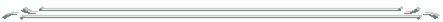 CERTIFICAT DE BLOCS DE COMPETENCES DU CERTIFICAT DE QUALIFICATION PROFESSIONNELLE GESTIONNAIRE LOCATIF Inscrit au RNCP n°34597 : niveau 4 par avenant 76 du 31 janvier 2019 publié au JO 2019/0016 du 04 mai 2019AU VU DE LA DELIBERATION DU JURY DE CQP EN DATE DU ……LA COMMISSION PARITAIRE EMPLOI-FORMATION METIERS DE L’IMMOBILIER DELIVRE A :PRENOM NOM :DATE DE NAISSANCE :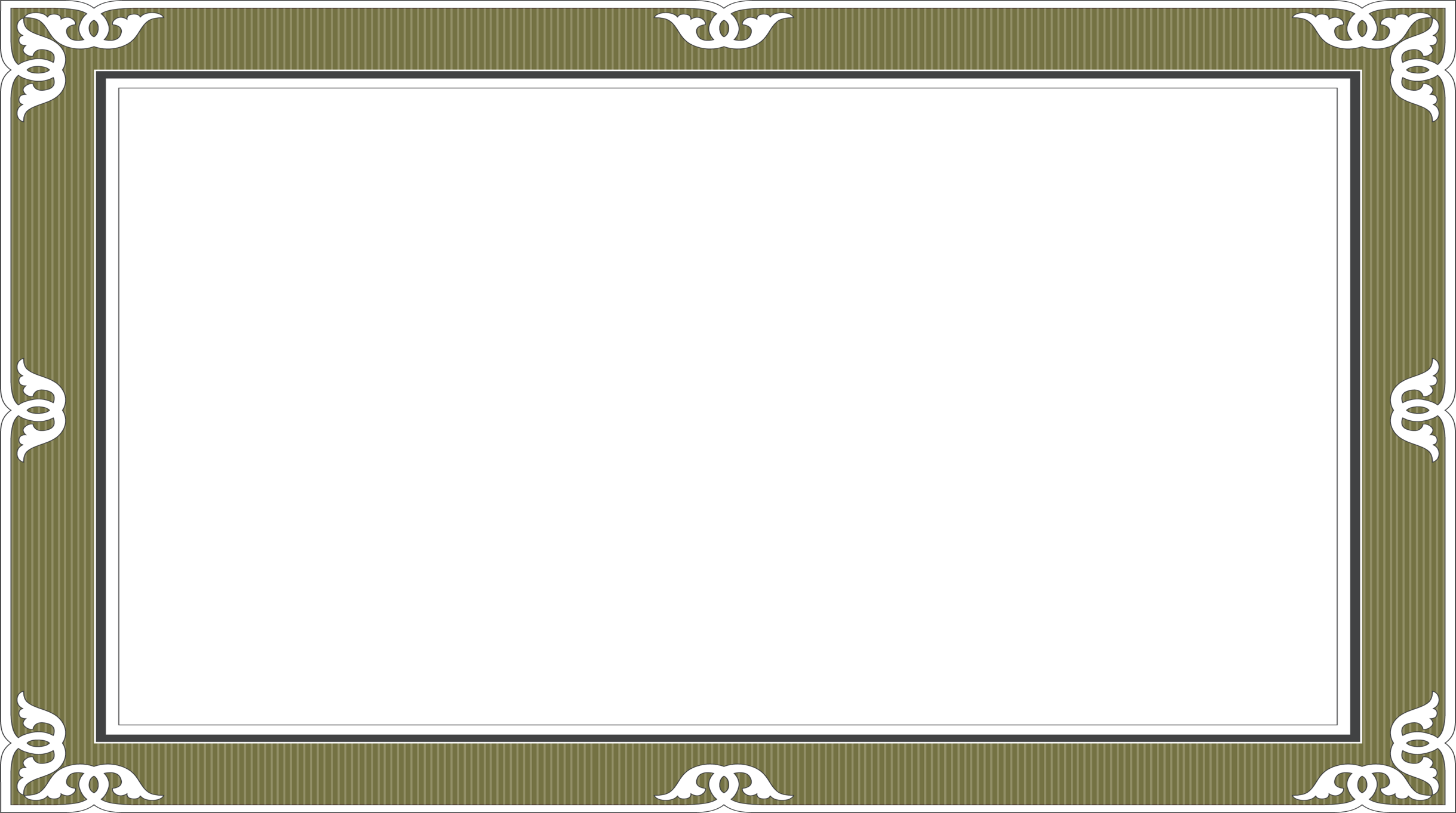 Un certificat attestant de l'obtention du/des bloc(s) de compétences suivants du CQP GESTIONNAIRE LOCATIF : (cocher les blocs de compétences) Bloc 1 – Accueillir, informer, conseiller le candidat-locataire dans la recherche d’un bien immobilier Bloc 2 – Prospecter et conclure les mandats de gestion locative Bloc 3 – Assurer la gestion locative des biens en portefeuilleÀ Paris, le …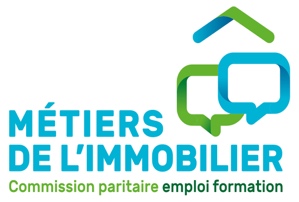 Didier RIVIERE   									LOGO OF	PRENOM NOMPRESIDENT CPNEFP DE L’IMMOBILIER       								Le/La TITUTAIRE DU CQP